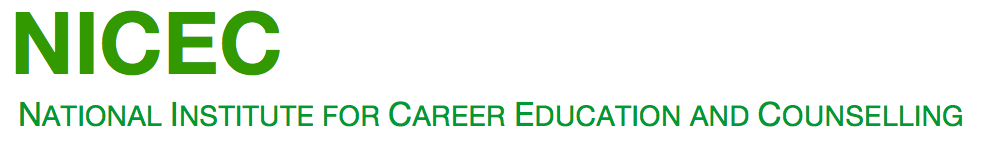 Open Call for PapersJournal of the National Institute for Career Education and Counselling: April 2019 IssueIn order to enable a wide and varied spectrum of contributions, there is no specific theme identified for the next issue of the journal. Accordingly, papers are invited on any subject related to career development. Topics of current interest would be particularly welcome, and these might include:
Career development issues for LGBTQI people (lesbian, gay, bisexual, transgender, queer, and intersex) Social justice, critical pedagogical and emancipatory practicesNeglected or under-researched service user groups   Innovation in theory, policy, research, and practiceCurrent labour market issues and transnational perspectives Potential authors should note the following deadlines:  For enquiries and expressions of interest, please contact the editors: Pete Robertson:  p.robertson@napier.ac.ukLyn Barham:       lynbarham@gmail.comDeadlines for submissionExpressions of interest supported by an article title and brief abstract (100 words)19th November 2018Full draft article 11th January 2019Final corrected manuscript 16th February 2019